Додаток 33до рішення виконавчого комітетуХмельницької міської радивід «___» ___________ 2020 р. № ______Інформаційна і технологічна картки адміністративної послуги «Надання рішення органу опіки та піклування щодо порядку участі у вихованні дитини того з батьків, хто проживає окремо від неї» (шифр послуги А-1-29-06), відповідальним за надання якої є служба у справах дітейХмельницька міська радаУправління адміністративних послуг Хмельницької міської радиМеханізм оскарження результату надання адміністративної послуги в порядку, передбаченому чинним законодавством.Керуючий справами виконавчого комітету	Ю. САБІЙНачальник служби у справах дітей 	С. ДИКА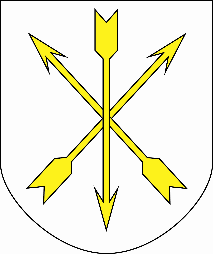 А-1-29-06ІНФОРМАЦІЙНА КАРТКАНадання рішення органу опіки та піклування щодо порядку участі у вихованні дитини того з батьків, хто проживає окремо від неї1. Інформація про УАПУправління адміністративних послугХмельницької міської ради, м. Хмельницький, вул. Соборна, 16, Графік прийому: понеділок, вівторок, середа: з 09.00 до 17.00 год., четвер: з 09.00 до 20.00 год., п’ятниця: з 09.00 до 16.00 год., субота: з 08.00 до 15.00 (без обідньої перерви)тел. (0382) 76-44-42, 70-27-91, 70-27-93, факс 70-27-71ел.пошта: cnap@khm.gov.uaсайт: cnap.khm.gov.ua2. Перелік документів, спосіб подання, умови отримання послуги: заява (додається);копія паспорта заявника (матері, батька дитини)копія свідоцтва про народження дитинидовідка з місця реєстрації (проживання) заявникахарактеристика з відділення поліції за місцем проживання заявника з зазначенням відомостей про притягнення до відповідальності, наявність звернень про вчинення насильствакопія свідоцтва про укладення або розірвання шлюбу (у разі наявності)довідка педіатра про стан здоров‘я дитини (довільної форми)акт обстеження умов проживання (у разі коли заявник проживає в іншій адміністративно-територіальній одиниці)ДОКУМЕНТИ ПОДАЮТЬСЯ У ДВОХ ПРИМІРНИКАХ Пакет документів подається адміністратору УАП особисто, за довіреністю або засобами поштового зв’язку.Примітка: Для засвідчення копій документів адміністратором заявником надаються оригінали документів.3. Платність (в разі платності-розмір, порядок внесення плати, р/р)Безоплатно4. Строк надання послуги30 календарних днів з дня подання суб’єктом звернення заяви та документів, необхідних для отримання послуги5. Результат надання послугиРішення виконавчого комітету6. Способи отримання відповіді, результату послуги.Особисто, за нотаріально посвідченою довіреністю в управлінні адміністративних послуг або засобами поштового зв’язку7. Нормативні акти, що регламентують надання послуги7.1. ст. 158 Сімейного кодексу України;7.2. Закон України «Про адміністративні послуги»;7.3. п. 73 постанови Кабінету Міністрів України від 24.09.2008 року   № 866 «Питання діяльності органів опіки та піклування, пов'язаної із захистом прав дитини».